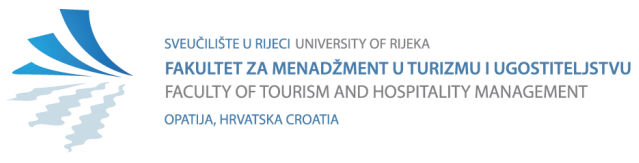 ZAMOLBA ZA PISANJE ZAVRŠNOG / DIPLOMSKOG RADA NA STRANOM JEZIKUIme i prezime podnositelja zahtjeva:							Matični broj studentice /studenta:								Studij:__________________________________________________________________Adresa:											Telefon:											E-mail adresa:											Datum:										Molim odobrenje za pisanje završnog / diplomskog rada na
jeziku.Rad se piše iz predmeta:									Mentor:											Potpis mentora:				Potpis prodekana za nastavu:			